SCHEDA  PROPOSTA  USCITA  DIDATTICA / VISITA  GUIDATA  A.S. 2023/2024DA  CONSEGNARE PRESSO GLI UFFICI DI SEGRETERIA  ALMENO 20 GIORNI PRIMA DELLA DATA DELL’USCITAIl / La sottoscritto/a __________________________________________________ Docente di ____________________________________ nella classe ____________________________       propone per la classe la seguente visita guidata      :destinazione_________________________________________________________________data _______________________________________________________________________classe /i associata/e __________________________________________________________mezzo di trasporto____________________________________________________________orario di partenza_____________________________________________________________luogo di ritrovo del gruppo alla partenza____________________________________________modalità pranzo studenti ________________________________________________________orario di ritorno________________________________________________________________luogo del rientro _______________________________________________________________programma dettagliato dell’itinerario di visita __________________________________________________________________________________________________________________________________________________________________________________________________________________________________________costi pro capite per gli studentiviaggio ____________________________________________servizio di guida _____________________________________biglietti di ingresso ___________________________________pranzo _____________________________________________altro ______________________________________________ E’ stata acquisita la disponibilità dei sottoscritti docenti accompagnatori della classe:_________________________________________________________________________________________________________________________________________________________________________________________________________DataFirma del docente proponenteVisto per approvazione del Dirigente Scolastico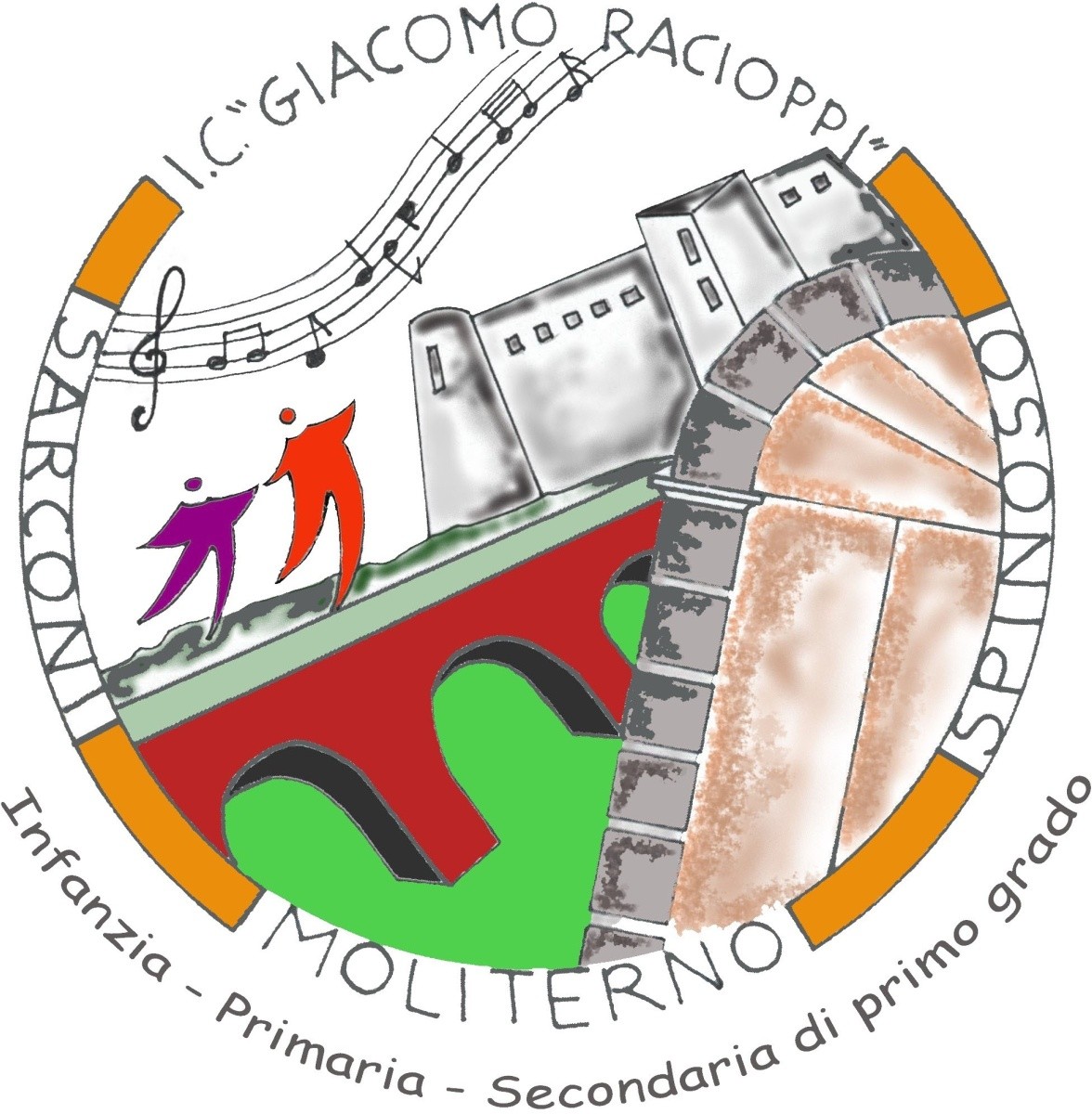 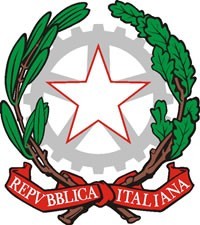 ISTITUTO COMPRENSIVO“G. Racioppi”Scuola dell’Infanzia, Primaria e Secondaria di Primo GradoVialeD. Galante, 21 – 85047 Moliterno (PZ)con sede associata in  Spinoso -Sarconi(PZ)Tel. 0975/64106 – Fax 0975/422397Cod. Scuola: PZIC85500B - Codice fisc.: 96032740761 Email:pzic85500b@istruzione.itSito web:www.comprensivomoliterno.edu.it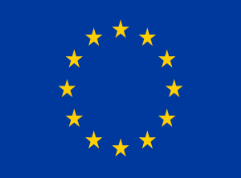 